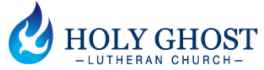 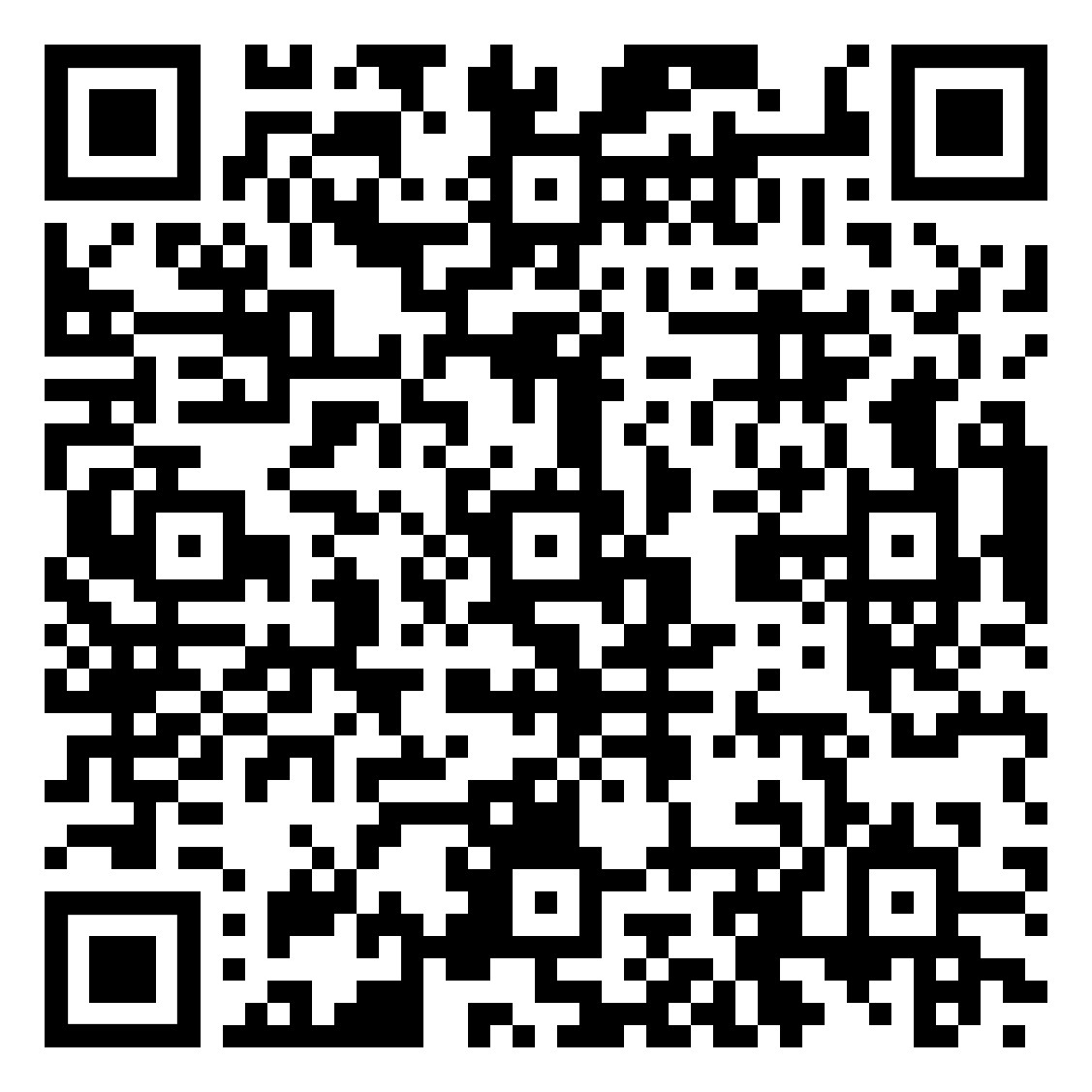 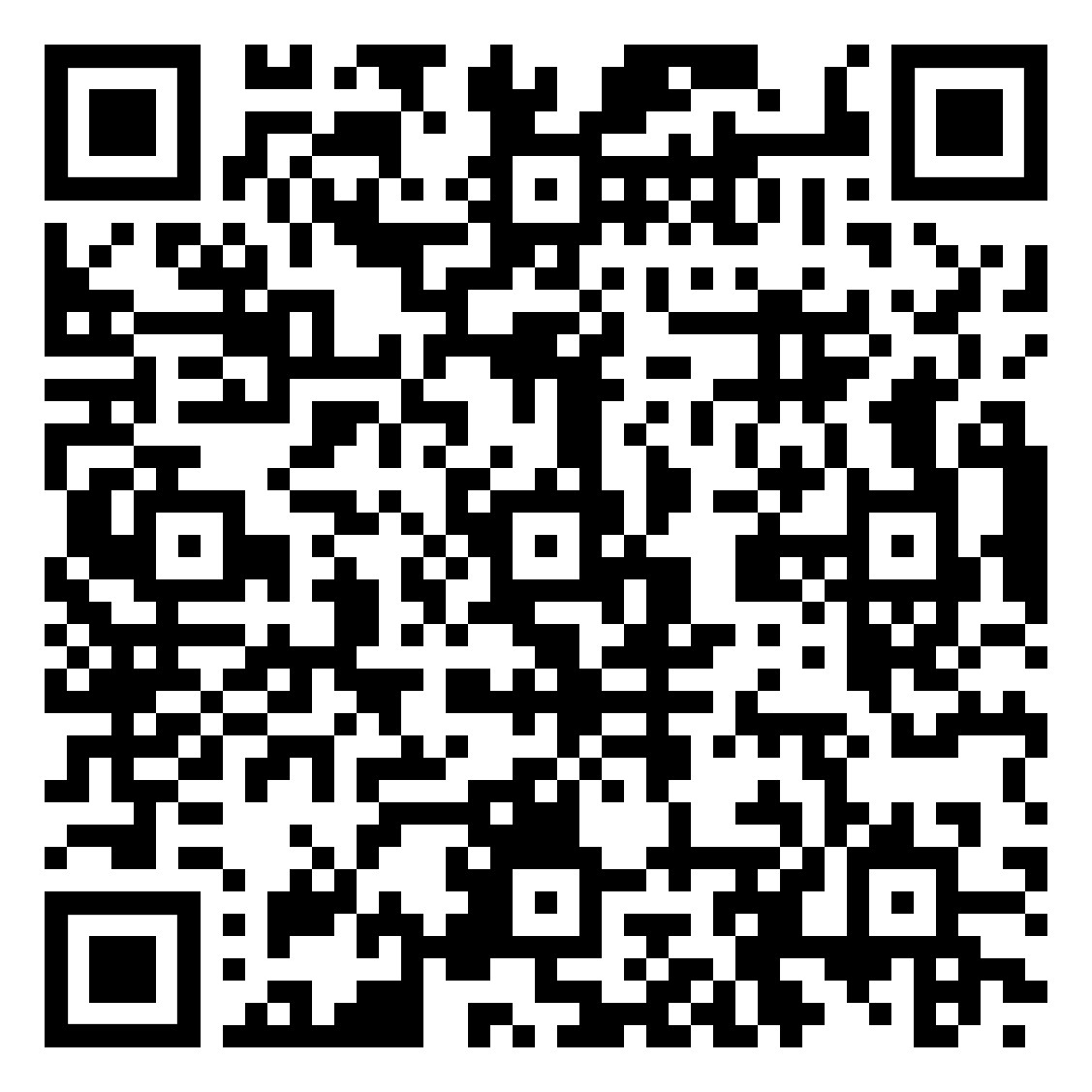 July 8, 2024			Dear Holy Ghost Family of Faith,				 		Holy Ghost Lutheran Church has entered the call process in search of a pastor to fill the vacancy in our pastoral team that will occur when Pastor Bobby Vitek retires in January 2025. A Call Committee has been assembled and has been meeting, discerning, and praying over the current team structure and the future needs of the church for several months.  The Call Committee would like to have your input as it creates a profile of our congregation.  As such, we ask that each of the confirmed members in your household prayerfully complete a Congregational Survey in one of the following formats:Electronically, using the QR code above or the link found at holyghostfbg.org.On paper, by filling out this sheet (front and back).  Please drop your completed survey in the box labeled Congregational Surveys located in the narthex of the church or bring it by the church office during business hours.Please complete your survey no later than Monday, July 29, 2024.  If you have any questions or would like to discuss the survey, please contact one of the committee chairs listed below.  We value your input and thank you for taking the time to complete the survey.  Please continue to pray for God's guidance and support through the call process!Sincerely,THE HOLY GHOST CALL COMMITTEE**************************************************************CONGREGATIONAL SURVEYThe mission of HGLC is: To save the lost and strengthen the saved by "being and making disciples in Jesus’ name!”  How do you see that HGLC is accomplishing this mission?________________________________________________________________________________________________________________________________________________________________________________________________________________________________________________________The NALC is committed to moving away from an institutional understanding of the Church, to the biblical commission to be a community of followers of Jesus who focus on being disciples and making disciples. Which best describes your understanding of this movement?  Please choose one.Totally unawareHave heard about itHave been involved personallySome in the congregation are involved, some aren’tCongregation understands, is on-board and involvedThe Call Committee has identified 10 core qualities in a pastor.  Please choose the five qualities you feel are most important in a pastor at HGLC. Feel free to add your thoughts under "Other."Strong faith in God and the BibleConnects well with a multi-generational congregationInnovative/visionaryServant hearted/outreach orientedWorks well on a team (flexible, adaptable, humble)Strong biblical teacherA disciple makerWorks well with young adults and families, including youthWillingness to work with our sister congregations Enthusiastic/inspirational preacher and leaderOther: _______________________________________________________________How might our congregation prepare for the coming of our new pastor?__________________________________________________________________________________________________________________________________________________________________________________________How do we handle conflict/tension in our congregation? Which of the following best describes our congregation? Please choose one.We respect and listen to each other and work things through without generating divisiveness.We try to listen to each other, but it is not uncommon for differences of opinion to be a problem and for some people to choose sides.Conflict hurts our sense of unity, but we tend not to talk about it.Painful experience with conflict has been present, but it has been worked through, and we have learned from the experience.We have had some painful experiences with conflict, and they linger in the background.Open conflict is present, and we need a minister who can help us deal with it.Chris Nevins, Chair830-992-1379Steve Olfers, Vice Chair830-889-0022Valerie BonnNancy LochteRon RickerhauserPastor Clint PluennekeKim GibbsShanese LochteRylie SchneiderPastor David PriemMandy HerberDoyle MoelleringEllis TritchPastor Steve QualbenSarah Howard